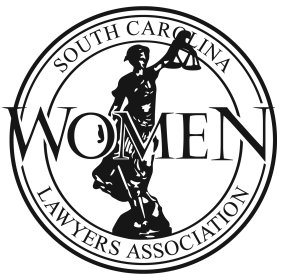 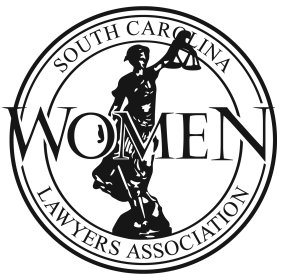 Date: 	_______________________ Please accept this as a petition to place my name before the members of the South Carolina Women Lawyers Association for a position on the Board of Directors for a two-year term beginning January 1, 2024 and expiring December 31, 2026. ________________________________ (Nominee) Supporting Signatures: (5 signatures of members in good standing) ____________________________________________________________________________________________________________________________________________Return to: executivedirector@scwla.org 